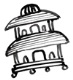 人間と同じで、誰も建築の明日は分かりません。だから、時間を超えて行くものを夢見るのでしょう。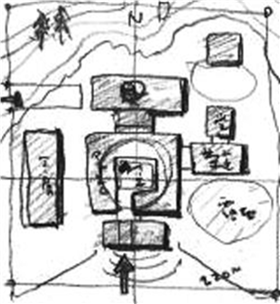 